باسمه تعالی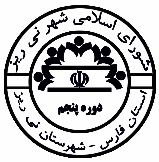 شورای اسلامی شهر نی ریزحاضرین در جلسه  :  مسعود لایقمند , اصغر ماهوتی , احمد پاک نژاد , محمد رضا شاهمرادی , سجاد شاهسونی , اسماعیل طوسی , حامد فرغت ,شماره92/ص/97تاریخ1397/03/12پیوستنداردعنوان جلسهبررسي نامه هاي واردهبررسي نامه هاي واردهبررسي نامه هاي واردهنوع جلسهعاديشماره جلسه52تاریخ جلسه1397/3/08ساعت شروع18:20دستور جلسهتصمیمات اتخاذ شدهامضا کنندگان